Ahoj!11. DÚ na týden od 1. 6. do 5. 6.ArbeitsblattPL – způsobová slovesaSloveso müssen znáš z 3. lekce, slovesa dürfen a können ses měl/a naučit minulý týden a sloveso mögen v jednotném čísle znáš od 7. třídy.Na začátku PL máš tabulku se slovesy – přehled časování v přítomném čase.Kontroluj si tvary – správné koncovky, správný pravopis!Slovesa máš i v učebnici a PS.Zadání je podle mě jasné. Pokud přesto budeš potřebovat něco dovysvětlit, tak se ozvi.Shrnutí:Pošli emailem nebo doruč do školy PL – způsobová slovesa.Máš problém? Tak mi zavolej nebo napiš!Dotazy posílej na novakovaj@zscernovice.cz nebo zavolej do školy od 8 – 13 hodin na číslo 565 492 127, od 13 do 16 hodin volej na 608 268 992 (můj soukromý telefon – prosím, nevolej po 16 hodině).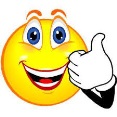 S chutí do toho a půl je hotovo! Jana Nováková